Unit 2 Lesson 15: Center Day 3WU Number Talk: Subtract Multiples of 10 (Warm up)Student Task StatementFind the value of each expression mentally.1 Introduce Math Stories, Tape DiagramsStudent Task Statement2 Centers: Choice TimeStudent Task StatementChoose a center.Target Numbers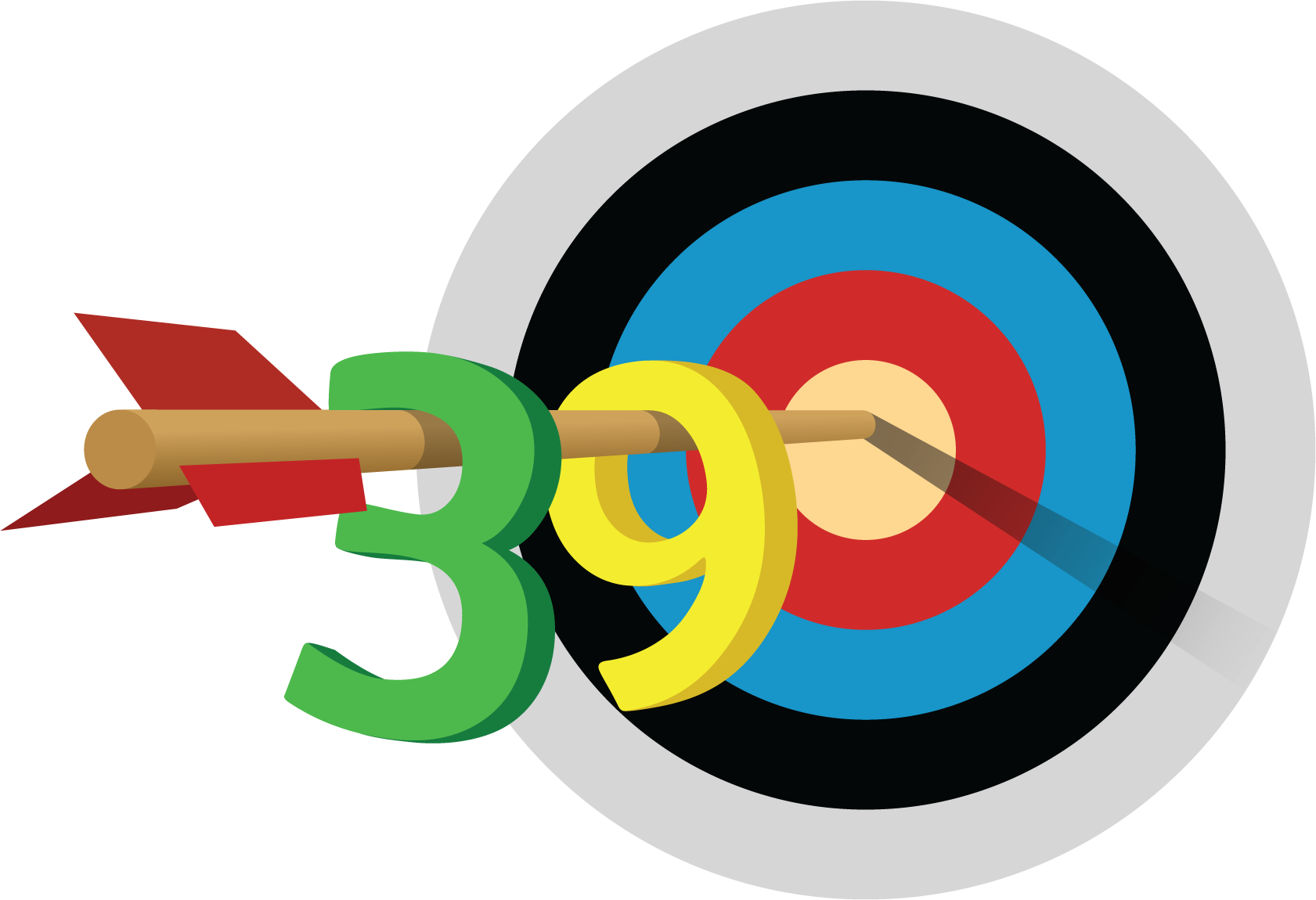 Capture Squares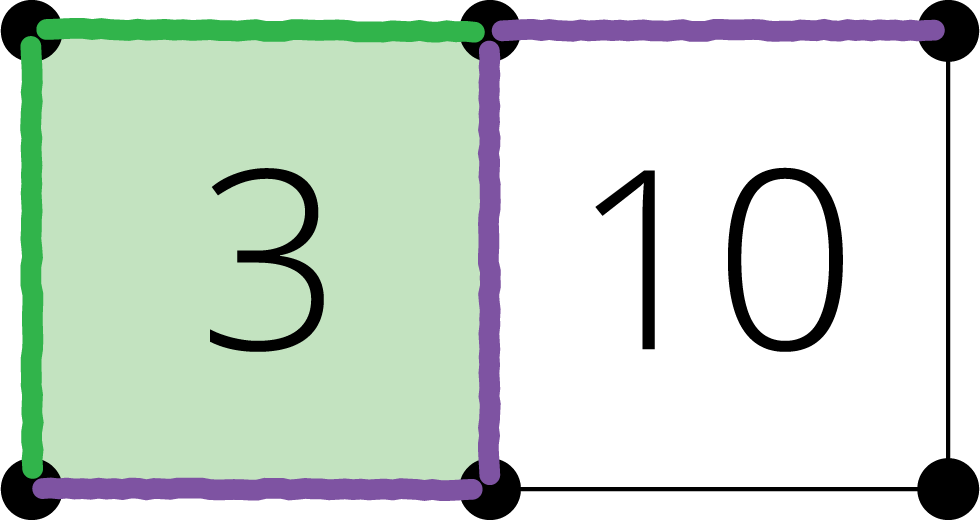 Five in a Row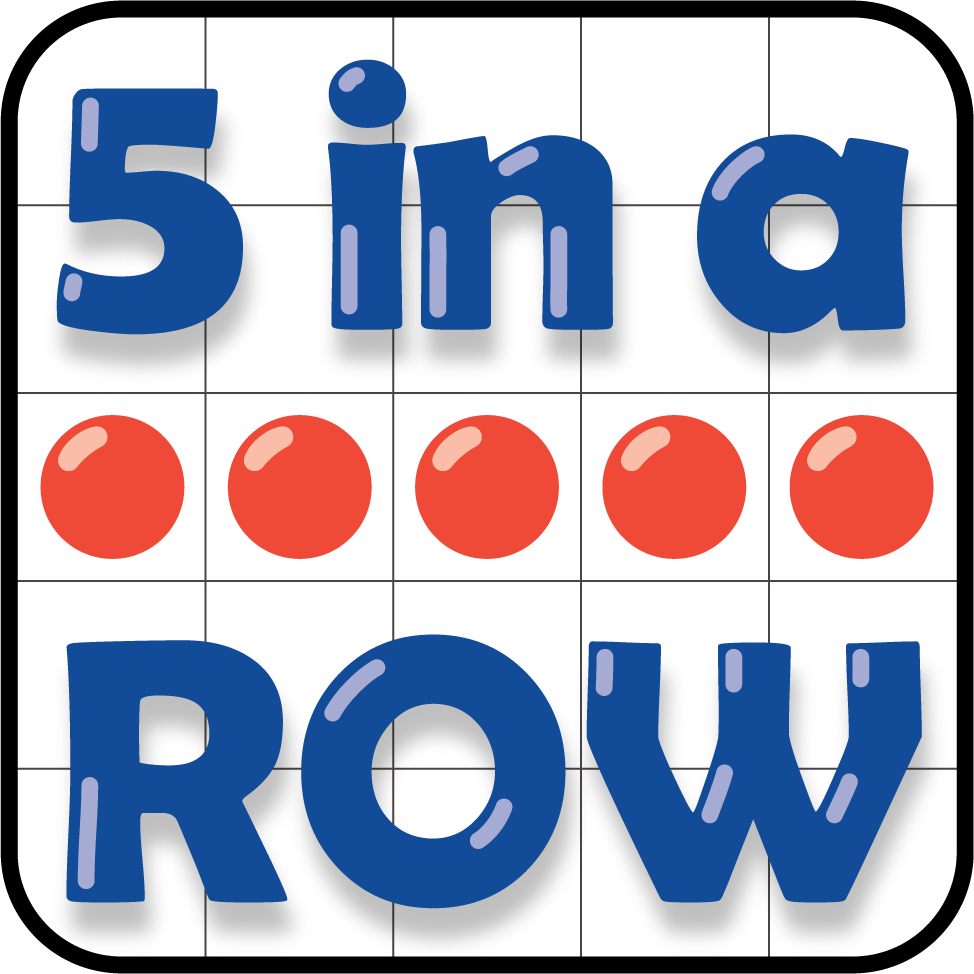 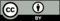 © CC BY 2021 Illustrative Mathematics®